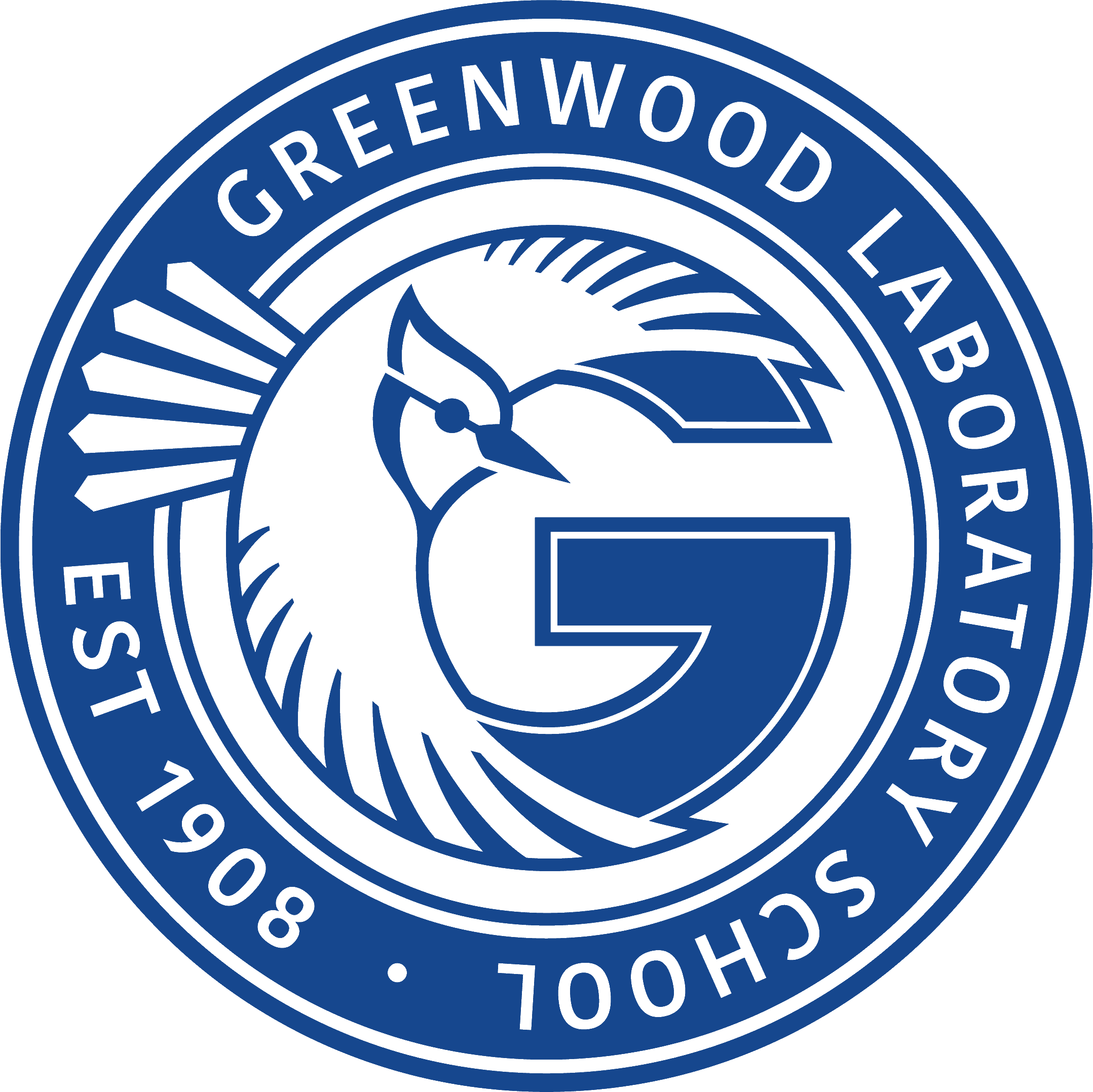 Coin Flip Fitness				Heads			TailsFlip # 1			Push-ups			Burpees                                              (5-10)                                  (5-10)Flip # 2			Sit-ups			Body Planks				(5-10)	                   		(2 x 30 secs)Flip # 3			Jumping Jacks		Body Squats				(15-20)			(10-15)Flip # 4			Side Planks			Running in place				(30 secs each side)		(30 secs)Flip # 5 			One foot stance		Single Leg Lunge				(30 secs each foot)	(5 each leg – 10 total)	